หมวด4. ด้านบริหารเป็นเลิศด้วยธรรมาภิบาล (Governance Excellence)แผนที่12. การพัฒนาระบบข้อมูลสารสนเทศด้านสุขภาพโครงการที่1. โครงการพัฒนาระบบข้อมูลข่าวสารเทคโนโลยีสุขภาพแห่งชาติระดับการแสดงผลจังหวัด/เขต/ประเทศ ชื่อตัวชี้วัด57. ร้อยละของจังหวัดที่ประชาชนไทย มี ดิจิทัลไอดี เพื่อการเข้าถึงระบบบริการสุขภาพแบบไร้รอยต่อ     57.1 ร้อยละของบุคลากรสาธารณสุข มี ดิจิทัลไอดี     57.2 ร้อยละของประชาชน มี ดิจิทัลไอดี เพื่อเข้าถึงข้อมูลสุขภาพส่วนบุคคล            และเข้าถึงระบบบริการสุขภาพแบบไร้รอยต่อคำนิยามดิจิทัลไอดี (Digital Identity หรือ Digital ID) หมายถึง ชุดของข้อมูลหรือคุณลักษณะที่รวบรวมและบันทึกในรูปแบบดิจิทัล เพื่อใช้ระบุตัวบุคคลในการทำธุรกรรมอิเล็กทรอนิกส์ด้านสุขภาพ ผ่านระบบการลงทะเบียนและพิสูจน์ตัวตนของระบบ Identity provider (IdP) เพื่อยกระดับการให้บริการแก่ประชาชน และช่วยอำนวยความสะดวกให้ผู้รับบริการ สามารถเข้าถึงข้อมูลสุขภาพของตนเอง แม้จะเข้ารับการรักษาจากหน่วยบริการสุขภาพหลายแห่ง                                                ระบบ Identity provider (IdP) หมายถึง ระบบกลางสำหรับบริหารจัดการข้อมูล Digital ID เพื่อสนับสนุนกระบวนการทำธุรกรรมทางอิเล็กทรอนิกส์ด้านสุขภาพ ของบุคคลากรสาธารณสุข(บุคคลธรรมดา) และประชาชนที่เข้ารับบริการในหน่วยบริการสุขภาพ ผ่านแพลตฟอร์มหมอพร้อม เช่น การตรวจพิสูจน์และยืนยันตัวตนทางดิจิทัล (Electronic Know Your Customer : e KYC) ช่วยลดขั้นตอนในการยืนยันตัวตนก่อนเข้ารับบริการด้านสุขภาพ ประหยัดเวลา ลดภาระในการติดต่อหรือใช้บริการจากหน่วยบริการภาครัฐ*** ระบบ IdP ของกระทรวงสาธารณสุขดำเนินการสอดคล้องตามมาตรฐาน และผ่านการพิจารณารับรองจาก 1. สำนักงานพัฒนาธุรกรรมทางอิเล็กทรอนิกส์ (Electronic Transactions Development Agency: ETDA ตาม “ประกาศข้อเสนอแนะมาตรฐานฯ ว่าด้วยการพิสูจน์และยืนยันตัวตนทางดิจิทัล” และ                                                                                                                                                                                                                                                             2. สำนักงานพัฒนารัฐบาลดิจิทัล (องค์การมหาชน) (สพร.) หรือ Digital Government Development Agency (Public Organization) (DGA) ตาม มาตรฐานรัฐบาลดิจิทัล Digital Government Standard ว่าด้วย แนวทางการจัดทำกระบวนการและการดำเนินงานทางดิจิทัล เรื่องการใช้ดิจิทัลไอดีสำหรับบริการภาครัฐ แล้ว บุคลากรสาธารณสุข หมายถึง บุคลากรสาธารณสุขทั้งหมด (ทุกประเภทการจ้าง) ได้แก่ ข้าราชการ พนักงานราชการ ลูกจ้างประจำ ลูกจ้างชั่วคราว (ยกเว้น ลูกจ้างรายคาบ /รายวัน/จ้างเหมาบริการ) พนักงานกระทรวงสาธารณสุข หน่วยงานในสังกัดสำนักงานปลัดกระทรวงสาธารณสุข ทุกระดับ ทุกสายงาน (อ้างอิงจากระบบฐานข้อมูล HROPS)ประชาชน หมายถึง ประชาชนในพื้นที่ความรับผิดชอบของหน่วยบริการในจังหวัด ทุกคน (อ้างอิงตามฐานข้อมูลประชากรในระบบหลักประกันสุขภาพแห่งชาติ วันที่ 1 เมษายน 2565) เกณฑ์เป้าหมาย : เกณฑ์เป้าหมาย : วัตถุประสงค์  เพื่อให้คนไทยมีดิจิทัลไอดี สำหรับการทำธุรกรรมในระบบสุขภาพดิจิทัล ที่ดูแลโดยกระทรวงสาธารณสุข เพื่อเอื้อต่อการเข้าถึงระบบบริการแบบไร้รอยต่อ  เพื่อเพิ่มการเข้าถึงข้อมูลการรักษาจากหน่วยบริการสาธารณสุข และแสดงเป็นข้อมูลระบบระเบียนสุขภาพส่วนบุคคลอิเล็กทรอนิกส์ บน Application (กรณีประชาชนที่
ไม่มีโทรศัพท์สมาร์ทโฟน สามารถแสดงประวัติการรักษาเฉพาะบุคคล ผ่านระบบ Electronic Medical Record หลังจากได้รับอนุญาตจากประชาชนเจ้าของข้อมูล) เพื่อลดขั้นตอน และความซับซ้อนในการพิสูจน์และยืนยันตัวตนทางดิจิทัล อำนวย
ความสะดวก และประหยัดเวลาในการยืนยันตัวตนก่อนเข้ารับบริการด้านสุขภาพ 
ผ่านแพลตฟอร์มต่างๆ  ป้องกันความเสี่ยงในการปลอมแปลงตัวตนเพื่อเข้ารับบริการรักษาแทนบุคคลอื่น 
เพิ่มความโปร่งใส ตรวจสอบได้ และเพิ่มประสิทธิภาพการบริการสาธารณสุขประชากรกลุ่มเป้าหมาย1.) บุคลากรสาธารณสุข ในหน่วยบริการสาธารณสุข ทุกจังหวัด (≥ร้อยละ 50)    (อ้างอิงจากฐานข้อมูลกองบริหารทรัพยากรบุคคล สำนักงานปลัดกระทรวงสาธารณสุข) 2.) ประชาชน ในพื้นที่ความรับผิดชอบของหน่วยบริการในจังหวัด (≥ร้อยละ 25)(อ้างอิงจากฐานข้อมูลประชากรในระบบหลักประกันสุขภาพแห่งชาติ ณ วันที่ 1 เมษายน 2565)วิธีการจัดเก็บข้อมูลหน่วยบริการบันทึกข้อมูลการพิสูจน์ตัวตน ของบุคลากรสาธารณสุข และของประชาชน ผ่านระบบ หมอพร้อม Identity provider (IdP) ตามเกณฑ์ที่กำหนด หรือระบบอื่น ศึกษารายละเอียดเพิ่มเติมได้ที่ : https://mohpromt.moph.go.th/mpc/mp-pf/mohprompt-did/หรือ Scan QR Code         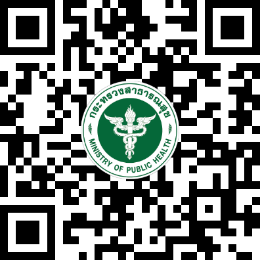 แหล่งข้อมูล1. หน่วยบริการภาครัฐทั่วประเทศ ทั้งในและนอกสังกัดกระทรวงสาธารณสุข2. ฐานข้อมูลบุคลากรสาธารณสุข อ้างอิงตามฐานข้อมูล HROPS กองบริหารทรัพยากรบุคคล สำนักงานปลัดกระทรวงสาธารณสุข 3. ฐานข้อมูลประชากรในระบบหลักประกันสุขภาพแห่งชาติ 4. ระบบจัดเก็บข้อมูลการพิสูจน์และยืนยันตัวตนของบุคลากรและประชาชน (IdP Center)     กระทรวงสาธารณสุขรายการข้อมูล 1A1 = จำนวนบุคลากรสาธารณสุขที่มีดิจิทัลไอดี ในจังหวัดรายการข้อมูล 2B1 = จำนวนบุคลากรสาธารณสุขทั้งหมดในจังหวัดรายการข้อมูล 3A2 = ประชาชนในจังหวัดที่มีดิจิทัลไอดี รายการข้อมูล 4B2 = จำนวนประชาชนรวมทุกสิทธิการรักษาในจังหวัดสูตรคำนวณตัวชี้วัด 57.1(A1/B1) x 100*** ต้องผ่านร้อยละ 50 ของบุคลากรในจังหวัดสูตรคำนวณตัวชี้วัด 57.2(A2/B2) x 100*** ต้องผ่านร้อยละ 25 ของประชาชนในจังหวัดการประเมินตัวชี้วัด ต้องผ่านหลักเกณฑ์ทั้ง 2 ตัวชี้วัด ระยะเวลาประเมินผล6 เดือน และ 12 เดือนเกณฑ์การประเมิน : ปี 2566 : ร้อยละของจังหวัดที่ประชาชนไทย มี ดิจิทัลไอดี เพื่อการเข้าถึงระบบบริการสุขภาพแบบไร้รอยต่อ             1) ร้อยละ 50 ของบุคลากรสาธารณสุข มี ดิจิทัลไอดี             2) ร้อยละ 25 ของประชาชน มี ดิจิทัลไอดี เพื่อเข้าถึงข้อมูลสุขภาพส่วนบุคคล และ                    เข้าถึงระบบบริการสุขภาพแบบไร้รอยต่อเกณฑ์การประเมิน : ปี 2566 : ร้อยละของจังหวัดที่ประชาชนไทย มี ดิจิทัลไอดี เพื่อการเข้าถึงระบบบริการสุขภาพแบบไร้รอยต่อ             1) ร้อยละ 50 ของบุคลากรสาธารณสุข มี ดิจิทัลไอดี             2) ร้อยละ 25 ของประชาชน มี ดิจิทัลไอดี เพื่อเข้าถึงข้อมูลสุขภาพส่วนบุคคล และ                    เข้าถึงระบบบริการสุขภาพแบบไร้รอยต่อวิธีการประเมินผล: ประเมินจากระบบประมวลผลของระบบ Identity Provider (IdP) กระทรวงสาธารณสุขเอกสารสนับสนุน : คู่มือการปฏิบัติงาน ระบบดิจิทัลไอดี : https://mohpromt.moph.go.th/mpc/mp-pf/mohprompt-did/หรือ Scan QR Code         รายละเอียดข้อมูลพื้นฐานผู้ให้ข้อมูลทางวิชาการ /ผู้ประสานงานตัวชี้วัด นางสาวภคพร สังข์ทอง                       เจ้าพนักงานเวชสถิติชำนาญงาน   โทรศัพท์ที่ทำงาน : 02-591-8194           โทรศัพท์มือถือ :    โทรสาร : 02-591-8565		   E-mail : spd.digitalhealth@gmail.com   กลุ่มดิจิทัลสุขภาพ กองยุทธศาสตร์และแผนงาน นายหยัดซารี เล๊าะเหล๊ะ                      นักวิชาการคอมพิวเตอร์ปฏิบัติการ   โทรศัพท์ที่ทำงาน : 02-590-1493           โทรศัพท์มือถือ :    โทรสาร : 02-591-8565		   E-mail : spd.digitalhealth@gmail.com   กลุ่มดิจิทัลสุขภาพ กองยุทธศาสตร์และแผนงาน นายวัชรินทร์ โสภาพ                          นักวิชาการคอมพิวเตอร์   โทรศัพท์ที่ทำงาน : 02-590-1497           โทรศัพท์มือถือ :    โทรสาร : 02-591-8565		   E-mail : spd.digitalhealth@gmail.com   กลุ่มดิจิทัลสุขภาพ กองยุทธศาสตร์และแผนงาน นางสาวณภาภัช มงคลเอกอมร               เจ้าพนักงานเวชสถิติอาวุโส   โทรศัพท์ที่ทำงาน : 02-591-8194           โทรศัพท์มือถือ :    โทรสาร : 02-591-8565		   E-mail : spd.digitalhealth@gmail.com   กลุ่มดิจิทัลสุขภาพ กองยุทธศาสตร์และแผนงานหน่วยงานประมวลผลและจัดทำข้อมูล(ระดับส่วนกลาง) นางสาวภคพร สังข์ทอง                       เจ้าพนักงานเวชสถิติชำนาญงาน   โทรศัพท์ที่ทำงาน : 02-591-8194           โทรศัพท์มือถือ :    โทรสาร : 02-591-8565		   E-mail : spd.digitalhealth@gmail.com   กลุ่มดิจิทัลสุขภาพ กองยุทธศาสตร์และแผนงาน นางสาวณภาภัช มงคลเอกอมร               เจ้าพนักงานเวชสถิติอาวุโส   โทรศัพท์ที่ทำงาน : 02-591-8194           โทรศัพท์มือถือ :    โทรสาร : 02-591-8565		   E-mail : spd.digitalhealth@gmail.com   กลุ่มดิจิทัลสุขภาพ กองยุทธศาสตร์และแผนงานผู้รับผิดชอบการรายงานผลการดำเนินงาน   นางเดือนเพ็ญ โยเฮือง	                    นักวิเคราะห์นโยบายและแผนชำนาญการพิเศษ                                                                โทรศัพท์ที่ทำงาน : 02-590-1495            โทรศัพท์มือถือ :    โทรสาร : 02-591-8565		    E-mail : duanpen@mophmail.go.th   กลุ่มดิจิทัลสุขภาพ กองยุทธศาสตร์และแผนงาน